								  ПРОЕКТ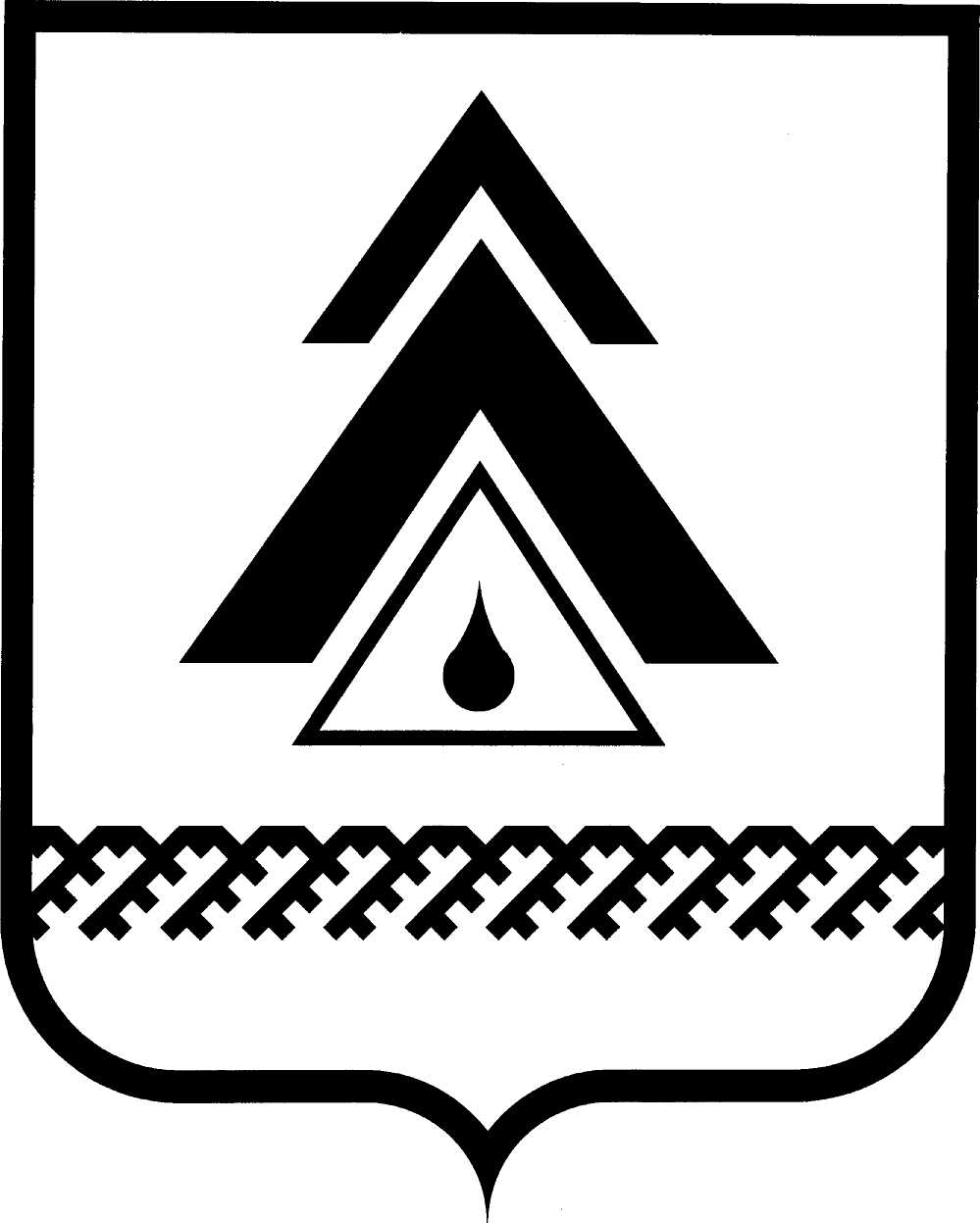 ДУМА НИЖНЕВАРТОВСКОГО РАЙОНАХанты-Мансийского автономного округа - ЮгрыРЕШЕНИЕО внесении изменений в приложение к решению Думы района от 11.04.2008 № 29 «Об утверждении порядка проведения конкурса на замещение должности муниципальной службы в органах местного самоуправления Нижневартовского района»В целях актуализации нормативных правовых актов Нижневартовского районаДума районаРЕШИЛА:1. Внести в приложение к решению Думы района от 11.04.2008 № 29                   «Об утверждении Порядка проведения конкурса на замещение должности муниципальной службы в органах местного самоуправления Нижневартовского района» (с изменениями от 06.04.2012 № 177, от 17.07.2017 № 180, от 16.12.2020 № 565) следующие изменения:1.1. В пункте 3.3 раздела III:1.1.1. В абзаце втором подпункта «г» после слов «оформленные                                     в установленном законодательством порядке,» дополнить словами «за исключением случаев, когда трудовой договор (контракт) заключается впервые,».1.1.2. Подпункт «ж» изложить в следующей редакции:«ж) сведения о доходах за год, предшествующий году поступления                           на муниципальную службу, об имуществе и обязательствах имущественного характера для вакантных должностей муниципальной службы, которые внесены в соответствующий Перечень должностей муниципальной службы органа местного самоуправления Нижневартовского района, при назначении                                   на которые граждане и при замещении которых муниципальные служащие органа местного самоуправления Нижневартовского района, обязаны представлять сведения о своих доходах, об имуществе и обязательствах имущественного характера, а также сведения о доходах, об имуществе                                      и обязательствах имущественного характера своих супруги (супруг)а                                        и несовершеннолетних детей;».2. Решение опубликовать (обнародовать) на официальном веб-сайте администрации Нижневартовского района (www.nvraion.ru) и в приложении «Официальный бюллетень» к районной газете «Новости Приобья».3. Решение вступает в силу после его официального опубликования (обнародования).4. Контроль за выполнением решения возложить на постоянную комиссию по законности, правопорядку, народностям Севера и охране природы Думы района (А.В. Нефедова).от ________________г. Нижневартовск                                                      № ____         Председатель Думы района______________И.В. ЗаводскаяГлава района ____________Б.А. Саломатин